WYPRAWKA PIERWSZOKLASISTY 2023/2024       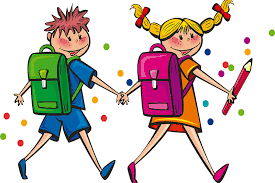 Rozpoczęcie roku szkolnegoto szczególne wydarzenie zwłaszcza dla uczniów klas pierwszych. Wiemy, że piękne plecaki zapewne już czekają na pierwszy dzwonek. Przypominamy, czego nie może zabraknąć w plecaku i wyposażeniu pierwszoklasisty.WAŻNE INFORMACJEUczniowie otrzymują darmowe podręczniki w pierwszym dniu  rozpoczęcia roku szkolnego.Należy zakupić podręcznik z religii – będą podane na stronie szkoły.Prosimy osoby zainteresowane o POBRANIE KART OBIADOWYCH I KARTY DO ŚWIETLICY ze strony szkoły bądź odebranie w placówce 
i dostarczenie  we wrześniu. aktówka plastyczna 
 podpisane pomoce plastyczne, które będą w szkole: 
(wszystkie rzeczy proszę podpisać imieniem 
i nazwiskiem dziecka) plastelina  farby plakatowe; pędzle, kubek   podkładka do malowania i lepienia z plasteliny  blok techniczny: biały i kolorowy A4  blok rysunkowy biały i kolorowy A4  kredki woskowe lub pastele 2 teczki papierowe formatu A4 na „prace plastyczne” i „dodatkowe karty pracy” piórnik,  a w nim (zawsze!):2 miękkie ołówki, długopis lub pióro, gumka, temperówka z pojemnikiem na śmieci, kredki ołówkowe, zaokrąglone nożyczki, klej w sztyfcie, linijka  zeszyty podpisane na przedniej okładce:3 zeszyty w kratkę 16-kartkowe (edukacja matematyczna, edukacja przyrodnicza i społeczna, zeszyt do kontaktów – na pierwszej stronie dane dziecka i kontakt do rodziców); 1 zeszyt z wyraźną liniaturą  16 kartkowy -edukacja polonistyczna zeszyt do muzyki, tzw. zeszyt do nut strój na zajęcia sportowe:biała koszulka z krótkim rękawem, czarne/granatowe krótkie spodenki lub getry,  obuwie sportowe z białą podeszwą 